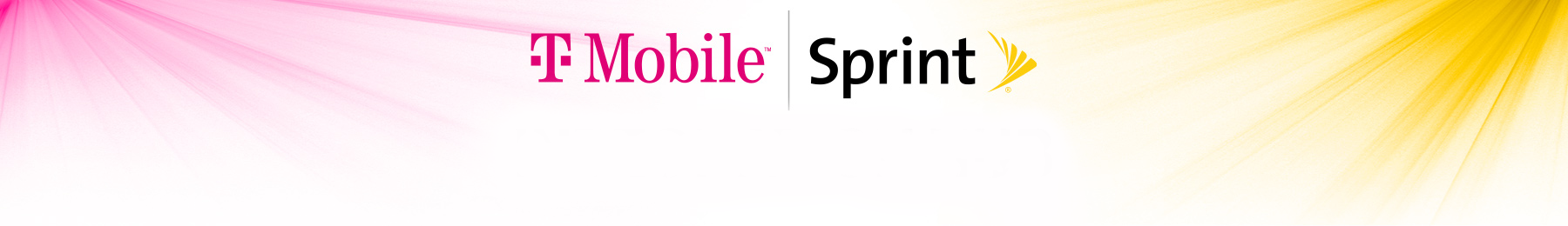 Brand NameDate SubmittedSubmitting AggregatorTwilio IncSubmitting Aggregator POC Name and Contact InfoTwilio IncBrand ID(Brand Associated with campaign requesting fee reduction)Brand POC Name and Contact InfoEINCampaign ID Campaign Type and VerticalCampaign OverviewCampaign Traffic Separation (Y or N)Messaging ExampleCurrent Traffic VolumesForecasted Traffic VolumesReason for Requesting Special Pricing TreatmentRequested Start DateRequested End Date